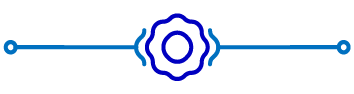 Ensino da oração
(salat)Preparado Dr:Abdullah ibn Ahmad ibn Aly Al-Zaid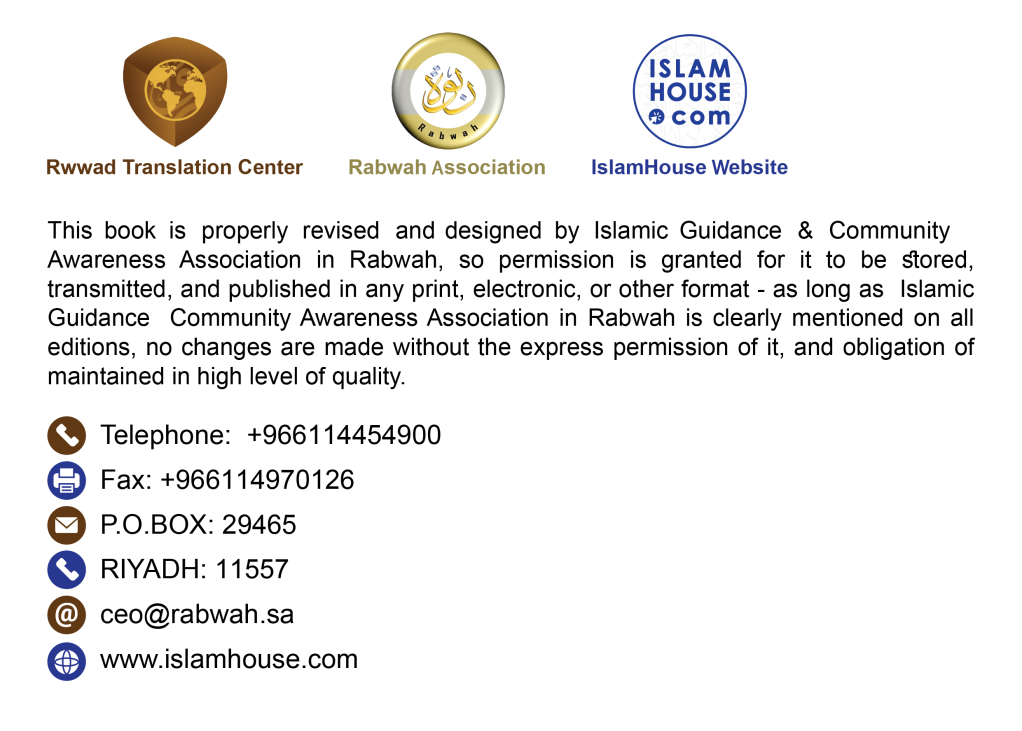 PrefácioOs pilares do Islam são cinco:Consta em hadices autênticos, que o mensageiro de Allah - Que a paz e bençãos de Allah estejam sobre ele - disse:O Islam foi erguido sobre cinco pilares: Prestar testemunho de que não há divindade digna de adoração senão Allah e que Muhammad é mensageiro de Allah, o cumprimento das orações, o pagamento do zakat, o jejum de Ramadan e a Peregrinação a Casa para quem tem condições.Neste nobre hadith foram incluídos os cinco pilares do Islam, que são:O primeiro pilar << Testemunho de que não há divindade digna de ser adorado além de Allah e testemunho que Muhammad é Mensageiro de Allah>> O significado do testemunho de que não há divindade além de Allah: é de que ninguém é digno de ser adorado verdadeiramente excepto Allah, o Único; então o termo "não há divindade" (lá ilaha) nega todos que são adoradorados além de Allah; e o termo " excepto Allah" (illa Allah) confirma a a adoração para Allah, o Único, que não tem parceiros; conforme o Altíssimo diz: ﴿شَهِدَ ٱللَّهُ أَنَّهُۥ لَآ إِلَٰهَ إِلَّا هُوَ وَٱلۡمَلَٰٓئِكَةُ وَأُوْلُواْ ٱلۡعِلۡمِ قَآئِمَۢا بِٱلۡقِسۡطِۚ لَآ إِلَٰهَ إِلَّا هُوَ ٱلۡعَزِيزُ ٱلۡحَكِيمُ﴾ [آل عمران: 18]{Allah testemunha - e assim também, os anjos e os dotados de ciência - que não há divindade senão Ele, Que tudo mantém com eqüidade. Não existe deus senão Ele, O Todo-Poderoso, O Sábio}.Al-Imran, versículo:18Os requisitos de "la ilaha illa Allah" (testemunho de que não divindade além de Allah) consiste em aprovar três coisas:Primeiro: Tauhid Al-Uluhiyyah (Unicidade na Divindade): é unificar Allah, Glorificado seja, em todos tipos de adoração e não manifestar nada dele sem ser para Allah. E é este tipo pelo qual Allah criou as criaturas; conforme o Altíssimo diz:﴿وَمَا خَلَقۡتُ ٱلۡجِنَّ وَٱلۡإِنسَ إِلَّا لِيَعۡبُدُونِ﴾ [الذاريات: 56]{E não criei os jinns e os humanos senão para Me adorarem}.Al-Záriyat, versículo:56É este tipo (de tauhid) pelo qual Allah enviou os mensageiros e revelou os Livros; conforme o Altíssimo diz: ﴿وَلَقَدۡ بَعَثۡنَا فِي كُلِّ أُمَّةٖ رَّسُولًا أَنِ ٱعۡبُدُواْ ٱللَّهَ وَٱجۡتَنِبُواْ ٱلطَّٰغُوتَۖ فَمِنۡهُم مَّنۡ هَدَى ٱللَّهُ وَمِنۡهُم مَّنۡ حَقَّتۡ عَلَيۡهِ ٱلضَّلَٰلَةُۚ فَسِيرُواْ فِي ٱلۡأَرۡضِ فَٱنظُرُواْ كَيۡفَ كَانَ عَٰقِبَةُ ٱلۡمُكَذِّبِينَ﴾ [النحل: 36]{Em verdade, enviamos para cada povo um mensageiro, para dizer: Adorai a Allah e evitai o sedutor (at-taghut)}.An-Nahl, versículo:36O shirk (idolatria) é contrário de tauhid (unicidade), pois se o significado de tauhid é tornar Allah o Único que merece a adoração; o shirk é manifestar algo de adoração sem ser para Allah. E aquele que manifesta algo dentre os tipos de adoração sem ser para Allah, dentre a oração ou jejum ou súplica ou promessa ou sacrifício (de animal) ou pedido de socorro ao morto em sua sepultura ou outros, intencionalmente, teria atribuído parceiros a Allah, e o shirk (idolatria) é um dos grandiosos pecados e anulador de todas as acções.Segundo: Tauhid Al-Rububiyyah (Unicidade no Senhorio): é afirmar de que Allah é o Criador, o Sustentador, que dá vida e a morte, o Manipulador que possui soberania sobre os céus e a terra. Essa afirmação é um instinto natural pelo qual Allah instituiu sobre ele (o homem). Até mesmo os idólatras pelo qual Allah enviou-lhes o nosso profeta Muhammad - Que a paz e bençãos de Allah estejam sobre ele - afirmavam sobre a existência do Criador e não o negavam; conforme o Altíssimo diz:﴿قُلۡ مَن يَرۡزُقُكُم مِّنَ ٱلسَّمَآءِ وَٱلۡأَرۡضِ أَمَّن يَمۡلِكُ ٱلسَّمۡعَ وَٱلۡأَبۡصَٰرَ وَمَن يُخۡرِجُ ٱلۡحَيَّ مِنَ ٱلۡمَيِّتِ وَيُخۡرِجُ ٱلۡمَيِّتَ مِنَ ٱلۡحَيِّ وَمَن يُدَبِّرُ ٱلۡأَمۡرَۚ فَسَيَقُولُونَ ٱللَّهُۚ فَقُلۡ أَفَلَا تَتَّقُونَ﴾ [يونس: 31]{Dize:Quem vos agracia com os seus bens do céu e da terra? quem possui poder sobre a audição e a visão? E quem rege todos os assuntos? Dirão: Allah! Dize, então: por que não O temeis?}Yunus, versículo:31E ninguém negou este tipo de idolatria senão algumas pessoas estranhas; eles negaram aparentemente mas com reconhecimento no íntimo deles, apenas negaram por arrogância e teimosia; conforme o Altíssimo diz:﴿وَجَحَدُواْ بِهَا وَٱسۡتَيۡقَنَتۡهَآ أَنفُسُهُمۡ ظُلۡمٗا وَعُلُوّٗاۚ فَٱنظُرۡ كَيۡفَ كَانَ عَٰقِبَةُ ٱلۡمُفۡسِدِينَ﴾ [النمل: 14]{E negaram-nos, injusta e soberbamente, enquanto suas almas se convenciam deles}.An-Naml, versículo:14Terceiro: Tauhid Assmá wa Sifaat (Unicidade nos Nomes e Atributos): é a fé naquilo que Allah classificou a si próprio ou foi classificado pelo seu mensageiro - Que a paz e bençãos de Allah estejam sobre ele - e manter isso de forma merecida a Sua Majestade - Glorificado seja -, sem imaginar a sua forma, nem comparação (com outras criaturas) e sem distorção e nem deturpação; conforme o Altíssimo diz:﴿وَلِلَّهِ ٱلۡأَسۡمَآءُ ٱلۡحُسۡنَىٰ فَٱدۡعُوهُ بِهَاۖ ﴾ [الأعراف: 180]{Os mais sublimes atributos pertencem a Allah; invocai-O através deles}Al-Araf, versículo:180E o Altíssimo diz:﴿  لَيۡسَ كَمِثۡلِهِۦ شَيۡءٞۖ وَهُوَ ٱلسَّمِيعُ ٱلۡبَصِيرُ﴾ [الشورى: 11]{Nada é igual a Ele. E Ele é O Oniouvinte, O Onividente}.Al-Shurá, versículo:11No entanto, o termo "Lá ilaha illa Allah" (Não há divindade além de Allah) é um anúncio e confirmação desses três tipos (de tauhid), e aquele que pronunciá-lo conhecendo seu significado e praticando suas exigências, dentre o negar a idolatria (shirk) e manter a unicidade para Allah, é o verdadeiro muçulmano. Aquele que pronunciá-lo e praticar aparentemente suas exigências sem crença no coração, é hipócrita. E aquele que pronuncia pela língua e pratica o contrário de suas exigências, é incrédulo, mesmo que pronuncie repetidas vezes.O significado de testemunho que Muhammad é mensageiro de Allah: é crer e acreditar a mensagem que Muhammad - Que a paz e bençãos de Allah estejam sobre ele - trouxe a partir de Allah, obedecer suas ordens e abster-se daaquilo que proibiu, e que todas as adorações fiquem de acordo como legislou o Seu mensageiro - Que a paz e bençãos de Allah estejam sobre ele -, conforme o Altíssimo diz:﴿لَقَدۡ جَآءَكُمۡ رَسُولٞ مِّنۡ أَنفُسِكُمۡ عَزِيزٌ عَلَيۡهِ مَا عَنِتُّمۡ حَرِيصٌ عَلَيۡكُم بِٱلۡمُؤۡمِنِينَ رَءُوفٞ رَّحِيمٞ﴾ [التوبة: 128]{Com efeito, um mensageiro vindo de vós chegou-vos; é-lhe penoso o que vos embaraça; é zeloso de guiar-vos, é compassivo e misericordiador para com os crentes}.At-Taubah, versículo:128E o Altíssimo diz:﴿مَّن يُطِعِ ٱلرَّسُولَ فَقَدۡ أَطَاعَ ٱللَّهَۖ ﴾ [النساء: 80]{Quem obedecer ao mensageiro obedecerá a Allah}.An-Nissá, versículo:80E o Altíssimo diz:﴿وَأَطِيعُواْ ٱللَّهَ وَٱلرَّسُولَ لَعَلَّكُمۡ تُرۡحَمُونَ﴾ [آل عمران: 132]{E obedecei a Allah e ao mensageiro, na esperança de obterdes misericórdia}.Al-Imran, versículo 132E o Altíssimo diz:﴿مُّحَمَّدٞ رَّسُولُ ٱللَّهِۚ وَٱلَّذِينَ مَعَهُۥٓ أَشِدَّآءُ عَلَى ٱلۡكُفَّارِ رُحَمَآءُ بَيۡنَهُمۡۖ ﴾ [الفتح: 29]{Mohammad é o Mensageiro de Allah, e aqueles que estão com ele são severos para com os incrédulos, porém compassivos entre si}.Al-Fath, versículo:29Segundo e terceiro pilar: O cumprimento das orações e o pagamento do zakat,Conforme o Altíssimo diz:﴿وَمَآ أُمِرُوٓاْ إِلَّا لِيَعۡبُدُواْ ٱللَّهَ مُخۡلِصِينَ لَهُ ٱلدِّينَ حُنَفَآءَ وَيُقِيمُواْ ٱلصَّلَوٰةَ وَيُؤۡتُواْ ٱلزَّكَوٰةَۚ وَذَٰلِكَ دِينُ ٱلۡقَيِّمَةِ﴾ [البينة: 5]{E não lhes fora ordenado senão adorar a Allah, sendo sinceros com Ele na devoção, sendo monoteístas, e cumprir a oração e conceder az-zakah (a ajuda caridosa). E essa é a religião reta}.Al-Bayyinat, versículo:5E o Altíssimo diz:﴿وَأَقِيمُواْ ٱلصَّلَوٰةَ وَءَاتُواْ ٱلزَّكَوٰةَ وَٱرۡكَعُواْ مَعَ ٱلرَّٰكِعِينَ﴾ [البقرة: 43]{E cumpri a oração e concedei a-zakāh, e curvai-vos com os que se curvam}.Al-Bacara, versículo:43E a oração (salat) é o nosso propósito na sua explicaçãoQuanto ao zakat é aquilo que é levado dos bens dos ricos e é doado aos pobres e outros além deles, dentre os merecedores do zakat. É um grandioso pilar dentre os pilares do Islam pelo qual se concretiza a solidariedade e suporte da sociedade e o apoio das pessoas umas as outras, pois foi determinado para o pobre um direito levado do rico, sem ser presente e nem um favor.O quarto pilar: jejum no mês de RamadhanConforme o Altíssimo diz:﴿يَٰٓأَيُّهَا ٱلَّذِينَ ءَامَنُواْ كُتِبَ عَلَيۡكُمُ ٱلصِّيَامُ كَمَا كُتِبَ عَلَى ٱلَّذِينَ مِن قَبۡلِكُمۡ لَعَلَّكُمۡ تَتَّقُونَ﴾ [البقرة: 183]{Ó vós que credes! É-vos prescrito o jejum como foi prescrito aos que foram antes de vós, para serdes piedosos}.Al-Bacara: 183Quinto pilar: A peregrinação (Hajj) a Casa (Mesquita Sagrada) para quem tem condições:Conforme o Altíssimo diz:﴿ وَلِلَّهِ عَلَى ٱلنَّاسِ حِجُّ ٱلۡبَيۡتِ مَنِ ٱسۡتَطَاعَ إِلَيۡهِ سَبِيلٗاۚ وَمَن كَفَرَ فَإِنَّ ٱللَّهَ غَنِيٌّ عَنِ ٱلۡعَٰلَمِينَ﴾ [آل عمران: 97]{E por Allah impende aos homens a peregrinação a Casa, a quem até ela possa chegar. E quem renega, por certo Allah é bastante a Si mesmo, prescindindo dos homens}.Al-Imran, versículo 97.Importância da OraçãoPelo que se viu anteriormente, sabe-se da grandeza da oração (salat) no Islam, é segundo pilar dos demais, e que o Islam da pessoa só é válido praticando a oração, e que a sua negligência e desperdicio são qualidades dos hipócritas, o seu abandono é incredulidade e desvio e sai do círculo do Islam; conforme o profeta -Que a paz e bençãos de Allah estejam sobre ele - disse num hadith autêntico:Entre o homem e descrença, está o abandono da oração.E o profeta - Que a paz e bençãos de Allah estejam sobre ele - disse:O acordo entre nós e eles reside na oração, quem abandoná-la já desobedeceu.Narrado por Tirmizi. E disse: hadith hassanA oração é ponto mais alto do Islam e sua base, é a relação entre o servo e seu Senhor.E o profeta - Que a paz e bençãos de Allah estejam sobre ele - disse no hadith autêntico:"Quando um de vós reza clama o seu Senhor."É um sinal de amor do servo para com o seu Senhor e apreciação de suas dádivas, dentre a sua grandiosa posição diante de Allah é que ela é a primeira obrigação revelada ao profeta - Que a paz e bençãos de Allah estejam sobre ele - e que ela foi revelada para esta nação no céu, na noite de al-mi'raj (ascenção do profeta Muhammad).Quando o mensageiro de Allah - Que a paz e bençãos de Allah estejam sobre ele - foi perguntado: Qual das acções é melhor, ele disse:"A prática da oração em seu devido tempo."Bukhari e MuslimAllah tornou a oração como uma purificação dos pecados, conforme ele (profeta) - Que a paz e bençãos de Allah estejam sobre ele - disse:Ja viram se um rio atravessasse na porta de um de vós e lavasse todos dias cinco vezes, será que vai ficar alguma sujidade? Responderam: Não ficara nada de lizo. Ele (profeta) disse: Assim são as cinco orações, através delas Allah apaga os pecados.Bukhar e MuslimE veio no hadith através do profeta - Que a paz e bençãos de Allah estejam sobre ele -:A oração foi a última coisa pelo qual o profeta aconselhou a sua nação e o último acordo antes dele deixar o mundo foi "temam a Allah acerca da oração e tomem conta de vossos empregados.Narrado por Ahmad, An-Nassai e Ibn MajahAllah exaltou e enobreceu o assunto da oração no Sagrado Alcorão e enobreceu seus praticantes, especificou a sua menção dentre as outras adorações em muitas partes do Alcorão e aconselhou acerca dela especificamente; e com isso o dito do Altíssimo:﴿حَٰفِظُواْ عَلَى ٱلصَّلَوَٰتِ وَٱلصَّلَوٰةِ ٱلۡوُسۡطَىٰ وَقُومُواْ لِلَّهِ قَٰنِتِينَ﴾ [البقرة: 238]{Observai as orações e em particular a oração mediana, e levantai-vos sendo devotos a Allah}.Al-Bacara, versículo:238O dito do Altíssimo:"A oração preserva o (homem) da obscenidade e do ilícito."Al-Ankabút, versículo:45O dito do Altíssimo:Ó vós que credes! Implorai ajuda com a paciência e a oração. Por certo, Allah é com os perseverantes.Al-Bacara, versiculo 153E o seu dito:Por certo, a oração foi prescrita aos fiéis para ser cumprida em seu devido tempo.An-Nissa, versículo:138E Allah obrigou a punição daquele que abandona a oração; diz o Altíssimo:﴿۞فَخَلَفَ مِنۢ بَعۡدِهِمۡ خَلۡفٌ أَضَاعُواْ ٱلصَّلَوٰةَ وَٱتَّبَعُواْ ٱلشَّهَوَٰتِۖ فَسَوۡفَ يَلۡقَوۡنَ غَيًّا﴾ [مريم: 59]{E sucederam, depois deles, sucessores, que descuraram da oração, e seguiram a lascívia. Então, depararão uma desventura}.Mariam, versículo:59O Glorificado esclareceu no Seu Nobre Livro (Alcorão) que o primeiro motivo que levará os criminosos ao Inferno será o abandono deles a prática da oração. O Altíssimo diz:O que vos fez entrar em Saqar? Dirão: Não estávamos entre os orantes.﴿مَا سَلَكَكُمۡ فِي سَقَرَ قَالُواْ لَمۡ نَكُ مِنَ ٱلۡمُصَلِّينَ﴾ [المدثر: 42-43] E não alimentávamos o necessitado.Al-Mudathir, versículos 42- 43E o mensageiro - Que a paz e bençãos de Allah estejam sobre ele - informou que aquele que rezar as orações da alvorada (al-fajr) e da tarde (al-asr) entrará no ParaísoConforme consta no hadith autêntico:"Aquele que, regular e pontualmente, cumprir a oração da manhã (fajr) e a oração da tarde (asr) entrará no Paraíso."A oração é um ritual firme em todas as mensagens, ela representa uma completa obediência e submissão a Allah, o Único que não tem parceiro, educa as pessoas o significado de temor, o acto de voltar-se a Allah, a paciência, o esforço e a confiança; é um ritual aparente que mostra a fé e verdadeira devoção à Allah, o Senhor dos mundos.Portanto, a obrigação de todo muçulmano é de cumpri-la no seu horário e que seja na forma que Allah ordenou, por obediência a Allah e ao Seu mensageiro, evitando sua ira e o dia de seu castigo.A purificaçãoPurificação do corpo: Banho e AbluçãoAbrange a purificação do corpo, a roupa e do lugar pelo qual efectua-se a oração. E a purificação do corpo ocorre de uma das duas formas:Primeira: o banho, ocorre após a impureza maior, por motivo da relação íntima (janabah), a menstruação e sangramento pós-parto, e completa-se o banho derramando a água em todo corpo e no cabelo, com intenção de purificação.Segunda: a ablução, conforme o Altíssimo diz:﴿يَٰٓأَيُّهَا ٱلَّذِينَ ءَامَنُوٓاْ إِذَا قُمۡتُمۡ إِلَى ٱلصَّلَوٰةِ فَٱغۡسِلُواْ وُجُوهَكُمۡ وَأَيۡدِيَكُمۡ إِلَى ٱلۡمَرَافِقِ وَٱمۡسَحُواْ بِرُءُوسِكُمۡ وَأَرۡجُلَكُمۡ إِلَى ٱلۡكَعۡبَيۡنِۚ ﴾ [المائدة: 6]{Ó fiéis, sempre que vos dispuserdes a observar a oração, lavai o rosto, as mãos e os antebraços até aos cotovelos; esfregai a cabeça, com as mãos molhadas e lavai os pés, até os tornozelos}.Al-Maidah: 6Este sagrado versículo engloba coisas que devem ser observadas durante a ablução, que são:Lavar o rosto, enxaguar (a boca) e lavar as narinas.Lavar os braços até os cotovelos.Passar a mão molhada em toda a cabeça (mas’há), incluindo as orelhas.Lavar os pés até os tornozelos.A purificação da roupa e o local (da oração) ocorre limpando as impurezas como a urina, fezes e algo similar.Purificação seca (Tayammum)Dentre a facilidade que Allah - Glorificado seja - concedeu aos muçulmanos na purificação, é que Ele permitiu a ablução seca (tayammum) com a superfície (terra) pura para aquele que não encontrar água ou caso a água crie danos no seu uso, e isso ocorre batendo levemente o chão e em seguida, passa sobre o rosto e as mãos.O Altíssimo diz:﴿ فَلَمۡ تَجِدُواْ مَآءٗ فَتَيَمَّمُواْ صَعِيدٗا طَيِّبٗا فَٱمۡسَحُواْ بِوُجُوهِكُمۡ وَأَيۡدِيكُم مِّنۡهُۚ ﴾ [المائدة: 6]{...e não encontrais água, dirigi-vos a uma superfície pura, tocai-a com as mãos e roçai as faces e os braços...}Al-Maidah: 6E Ammar - Que Allah esteja satisfeito com ele - disse:<< O mensageiro de Allah - Que a paz e bençãos de Allah estejam sobre ele - me enviou para uma certa missão, então fiquei no estado de impureza (janabah), e não encontrei água, comecei a rolar no barro assim como rola um animal, em seguida fui ter com o profeta - Que a paz e bençãos de Allah estejam sobre ele - e informei isso para ele, e disse: Bastava-te apenas fazer com as mãos assim: em seguida bateu levemente a terra uma vez, em seguida roçou a mão direita sobre a esquerda, na parte externa das mãos e no seu rosto >>.Bukhari e MuslimAs orações obrigatóriasO Islam obrigou a todo muçulmano o cumprimento de cinco orações dia e noite, que são: oração da alvorada (al-fajr), oração do meio dia (zuhr), oração da tarde (al-asr), oração do pôr-do-sol (maghrib) e da noite (ishá).Oração da alvorada (Fajr): que são dois rakates; seu período é desde a aparição da alvorada - que é a clareza exposta na parte oriental na última parte da noite - até o nascimento do sol.Oração do meio-dia (Zuhr): são quatro rakates; a partir do zénite do sol no meio do céu até quando a sombra de cada coisa é igual ao próprio objecto, após o desaparecimento do zénite.Oração da tarde (Asr): são quatro rakates; seu período começa após o término do período do meio-dia até quando cada sombra é igual ao próprio objecto, depois do desaparecimento do zénite. e o o período da necessidade vai até o pôr-do-sol.Oração do pôr-do-sol (Maghrib): são três rakates; a partir do pôr do-sol até o desaparecimento do crepúsculo vermelho.Oração da noite (Ishá): são quatro rakates; seu período começa após o término do período do pôr-do-sol até um terço ou meia noite.O atributo da oraçãoDepois de completar a purificação do corpo e o local (da oaração) da forma que que citamos, e o muçulmano certificar a entrada do período da oração, deve direcionar-se ao quibla - que é a Casa Sagrada de Allah em Meca - intencionando no seu coração a observação da oração pelo qual vai efectuar dentre a obrigatória ou facultativa; em seguida faz o seguinte:Pronuncia o takbirat al-ihram (primeiro takbir no início da oração) dizendo: Allahu Akbar dirigindo seu olhar no local onde vai prostrar.Levanta suas mãos durante o takbir (a palavra "Allahu Akbar") até a altura dos ombros ou até a altura das orelhas.Depois do takbir é recomendável ler a súplica da abertura, dizendo:"Subhanaka allahumma wa bihamdika wa tabaraka ismuka wa taala jadduka wa láilaha ghairuka" (Glorificado sejas, Ó Allah, o louvor é para Ti. Abençoado seja Teu nome, e altíssimo é Teu poder, e não há divindade real além de Ti).E se quiser recita outro no lugar deste:Ó Allah, distancia-me de meus pecados, assim como Tu distanciaste o nascente do poente, ó Allah purifica-me de meus pecados como a roupa branca é purificada da sujeira, ó Allah lava-me de meus pecados com a neve, a água e o granizoDepois disso diz:"Audhu billah mina shaitan rajim, bismillah rahman rahim" (Busco refugio a Allah contra o Satanás o malvado," "Em nome de Allah, o Misericordioso, o Misericordiador).Em seguida recita surata Al-Fatiha, que é:Louvor a Allah, O Senhor dos mundos (al-hamdu lillah rabbi al-alamin).O Misericordioso, O Misericordiador (ar-rahmani rahim).O Soberano do Dia do Juízo (málik yaumidden).Só a Ti adoramos e só de Ti imploramos ajuda (Iyyaka naabu wa iyyaka nastain)Guia-nos à senda reta (Ihdina sirat)À senda dos que agraciaste; não à dos incursos em Tua ira nem à dos descaminhados (sirata anladzina an amta alahim ghairil maghdub alaihim waladdalin)Em seguida diz Ámiin.Em seguida, lè o que for fácil do Alcorão daqulo que já memorizou.Quando chegar o socorro de Allah e também a vitória,{E vires os homens entrar na religião de Allah, em turbas}Então glorifica, com louvor, a teu Senhor e implora-Lhe perdão. Por certo, Ele é O remissórioE outros que estão no Alcorão.Levanta suas mãos durante o takbir (a palavra "Allahu Akbar") até a altura dos ombros ou até a altura das orelhas.Depois do takbir é recomendável ler a súplica da abertura, dizendo:"Subhanaka allahumma wa bihamdika wa tabaraka ismuka wa taala jadduka wa láilaha ghairuka" (Glorificado sejas, Ó Allah, o louvor é para Ti. Abençoado seja Teu nome, e altíssimo é Teu poder, e não há divindade real além de Ti).E se quiser recita outro no lugar deste:Ó Allah, distancia-me de meus pecados, assim como Tu distanciaste o nascente do poente, ó Allah purifica-me de meus pecados como a roupa branca é purificada da sujeira, ó Allah lava-me de meus pecados com a neve, a água e o granizoDepois disso diz:"Audhu billah mina shaitan rajim, bismillah rahman rahim" (Busco refugio a Allah contra o Satanás o malvado," "Em nome de Allah, o Misericordioso, o Misericordiador).Em seguida recita surata Al-Fatiha, que é:Louvor a Allah, O Senhor dos mundos (al-hamdu lillah rabbi al-alamin).O Misericordioso, O Misericordiador (ar-rahmani rahim).O Soberano do Dia do Juízo (málik yaumidden).Só a Ti adoramos e só de Ti imploramos ajuda (Iyyaka naabu wa iyyaka nastain)Guia-nos à senda reta (Ihdina sirat)À senda dos que agraciaste; não à dos incursos em Tua ira nem à dos descaminhados (sirata anladzina an amta alahim ghairil maghdub alaihim waladdalin)Em seguida diz Ámiin.Em seguida, lè o que for fácil do Alcorão daqulo que já memorizou.Quando chegar o socorro de Allah e também a vitória,{E vires os homens entrar na religião de Allah, em turbas}Então glorifica, com louvor, a teu Senhor e implora-Lhe perdão. Por certo, Ele é O remissórioE outros que estão no Alcorão.Depois disso inclina dizendo "Allahu Akbar" mantendo as costas rectas horizontalmente e colocando as mãos sobre os joelhos recita: "subhana rabiil azhim" (Quão perfeito Tu és, meu Senhor, o Poderosíssimo), é sunnah repetir três vezes ou mais.Em seguida levanta a cabeça do rukú (inclinação) dizendo "sami'a Allahu liman hamidah" (Allah ouvi quem O louva)."Rabbanaa wa lakal hamdu hamdan kathiiran t́aiiban mubaarakan fiihi. Mil‘a assamauaati wa mil‘al ard́ i wa maa bainahuma wa mil‘a maa shi‘ta min shai‘in ba'du " (Nosso Senhor, para Ti é o louvor, um louvor abundante, grande, beneplácito, abençoado. Preenchendo os céus e preenchendo  a terra e tudo que se encontra entre eles, e preenchendo tudo o mais que possas Tu permitir).E se for ma'mum (seguidor do imam), ao levantar diz "Rabbanaa wa lakal hamdu" até o final que citamos anteriormente."Rabbanaa wa lakal hamdu hamdan kathiiran t́aiiban mubaarakan fiihi. Mil‘a assamauaati wa mil‘al ard́ i wa maa bainahuma wa mil‘a maa shi‘ta min shai‘in ba'du " (Nosso Senhor, para Ti é o louvor, um louvor abundante, grande, beneplácito, abençoado. Preenchendo os céus e preenchendo  a terra e tudo que se encontra entre eles, e preenchendo tudo o mais que possas Tu permitir).E se for ma'mum (seguidor do imam), ao levantar diz "Rabbanaa wa lakal hamdu" até o final que citamos anteriormente.Em seguida prostra dizendo: Allahu Akbar, afastando seus braços da parte lateral do seu corpo e suas coxas afastadas das pernas. A prostração ocorre sobre sete membros: a testa com o nariz, a palma das mãos, os joelhos, os dedos dos pés, e recita: "subhana rabiil alaa" três vezes ou mais e faz muita súplica que gostar.Em seguida ergue a cabeça dizendo: "Allahu Akbar" e senta sobre o pé esquerdo deixando erguido o direito; coloca as suas mãos sobre as coxas e joelhos e recita:"Rabbi agfir lii, wa arhamanii, wa'aafaanii wa arzuqnii, wa ahdinii wa jibirnii". (Ó Senhor, perdoa-me, tenha misericórdia de mim, dá-me saúde, sustenta-me, guia-me e enriquece-me).Depois faz a segunda prostração dizendo: "Allahu Akbar" e faz como fez na primeira prostração, e com isso completa-se o primeiro rakat.Em seguida levanta-se e fica em pé para o segundo rakate, dizendo: Allahu Akbar.Depois recita (surat) al-fátiha, em seguida, recita algo do Alcorão, depois inclina-se (para o rukú) e levanta-se, efectua duas prostrações completamente como fez no primeiro rakahDepois de levantar da segunda prostração senta igualmente como sentou entre as duas prostrações, em seguida recita o testemunho (tashahhud):Attahiyat (isto é, todas as palavras que indicam a glorificação de Allah, Sua eterna existência, Sua Perfeição, Sua Soberania) são para Allah, Todos os atos de adoração e boas ações são para Allah. A paz, a misericórdia, e as bênçãos estejam sobre você, ó Profeta. A paz esteja sobre nos e todos os virtuosos servos de Allah. Eu testemunho que não há divindade real além de Allah, e eu testemunho que Muhammad é Seu servo e mensageiro"E se a oração for dois rakates como a da alvorada (fajr), oração de sexta feira (jumah) e a oração de eid, mantem-se sentado e completa a saudação (tahiyyat) com o dizer:Ó Allah agracia Muhammad e sua família assim com agraciaste Ibrahim, na verdade Es o mais Louvável e Glorioso; Ó Allah abençoe Muhammad e sua família assim como abençoaste Ibrahim, na verdade Es o mais Louvavel e Glorioso.E pede protecção contra quatro coisas:"Allahuma innii a'uuzhu bika min azhaabil qabr, wa min ³azhaabi jahannam, wa min fitnatil mahiaa wal mamaat, wa min sherri fitnatil Masiihil d́ ajaali." (Ó Allah eu protejo-me em Ti do castigo do túmulo, e do castigo infernal, e das tentaões da vida e da morte, e da aflição moldosa do Al-Massih, Ad-Dajjal [o Anti-Cristo])"Em seguida, suplica daquilo que quer de bem nesta vida e a Derradeira Vida, seja a oração obrigatória ou facultativa.Depois recita o taslim virando para o lado direito, dizendo: "assalam alaikum wa rahmatullah" e em seguida, para o lado esquerdo, dizendo: "assalam alaikum wa rahmatullah""Rabbi agfir lii, wa arhamanii, wa'aafaanii wa arzuqnii, wa ahdinii wa jibirnii". (Ó Senhor, perdoa-me, tenha misericórdia de mim, dá-me saúde, sustenta-me, guia-me e enriquece-me).Depois faz a segunda prostração dizendo: "Allahu Akbar" e faz como fez na primeira prostração, e com isso completa-se o primeiro rakat.Em seguida levanta-se e fica em pé para o segundo rakate, dizendo: Allahu Akbar.Depois recita (surat) al-fátiha, em seguida, recita algo do Alcorão, depois inclina-se (para o rukú) e levanta-se, efectua duas prostrações completamente como fez no primeiro rakahDepois de levantar da segunda prostração senta igualmente como sentou entre as duas prostrações, em seguida recita o testemunho (tashahhud):Attahiyat (isto é, todas as palavras que indicam a glorificação de Allah, Sua eterna existência, Sua Perfeição, Sua Soberania) são para Allah, Todos os atos de adoração e boas ações são para Allah. A paz, a misericórdia, e as bênçãos estejam sobre você, ó Profeta. A paz esteja sobre nos e todos os virtuosos servos de Allah. Eu testemunho que não há divindade real além de Allah, e eu testemunho que Muhammad é Seu servo e mensageiro"E se a oração for dois rakates como a da alvorada (fajr), oração de sexta feira (jumah) e a oração de eid, mantem-se sentado e completa a saudação (tahiyyat) com o dizer:Ó Allah agracia Muhammad e sua família assim com agraciaste Ibrahim, na verdade Es o mais Louvável e Glorioso; Ó Allah abençoe Muhammad e sua família assim como abençoaste Ibrahim, na verdade Es o mais Louvavel e Glorioso.E pede protecção contra quatro coisas:"Allahuma innii a'uuzhu bika min azhaabil qabr, wa min ³azhaabi jahannam, wa min fitnatil mahiaa wal mamaat, wa min sherri fitnatil Masiihil d́ ajaali." (Ó Allah eu protejo-me em Ti do castigo do túmulo, e do castigo infernal, e das tentaões da vida e da morte, e da aflição moldosa do Al-Massih, Ad-Dajjal [o Anti-Cristo])"Em seguida, suplica daquilo que quer de bem nesta vida e a Derradeira Vida, seja a oração obrigatória ou facultativa.Depois recita o taslim virando para o lado direito, dizendo: "assalam alaikum wa rahmatullah" e em seguida, para o lado esquerdo, dizendo: "assalam alaikum wa rahmatullah"Se a oração for de três rakates como a de maghrib ou for de quatro rakates como a de zuhr, asr e ishá, levanta após o primeiro tashahhud, dizendo "Allahu Akbar", recita apenas surat al-fátiha, em seguida, inclina-se para o rukú e prostra como fez nos dois primeiros rakates, depois faz igualmente no quarto rakat, excepto após a prostração senta-se mutawarruk, erguendo o pé direito enquanto o pé esquerdo está deitado por debaixo e as nádegas no chão. Em seguida, recita o último tashahhud depois do terceiro rakat na oração de maghrib e depois do qaurto rakat nas orações de zuhr, asr e ishá. E envia bençãos ao profeta - Que a paz e bençãos de Allah estejam sobre ele - e suplica o que quer, em seguida, efectua o taslim virando para a direita e esquerda como citou-se anteriormente.E com isso já se completou a oração.A oração em congregaçãoA recompensa para a oração praticada em congregação é vinte e sete vezes maior do que a da praticada individualmenteNarrado por Ibn Umar através do profeta - Que a paz e bençãos de Allah estejam sobre ele - conforme no livro Sahih Al-Bukhari.E no hadith do profeta - Que a paz e benção de Allah estejam com ele -, disse:"Tenho a vontade de pedir alguém que dirija a oração e em seguida sair a procura do povo que não cumpre a oração em congregação e incediar as suas casas."Bukhari e MuslimSe a ausência deles na oração não fosse grande pecado, o profeta - Que a paz e bençãos de Allah estejam sobre ele - não ameaçaria em incendiar as suas casas. E o dito de Allah - o Altíssimo -:{E cumpri a oração e concedei a-zakāh, e curvai-vos com os que se curvam}.Texto sobre a obrigação do cumprimento da oração em congregação com os muçulmanos.E no hadith do profeta - Que a paz e benção de Allah estejam com ele -, disse:"Tenho a vontade de pedir alguém que dirija a oração e em seguida sair a procura do povo que não cumpre a oração em congregação e incediar as suas casas."Bukhari e MuslimSe a ausência deles na oração não fosse grande pecado, o profeta - Que a paz e bençãos de Allah estejam sobre ele - não ameaçaria em incendiar as suas casas. E o dito de Allah - o Altíssimo -:﴿وَأَقِيمُواْ ٱلصَّلَوٰةَ وَءَاتُواْ ٱلزَّكَوٰةَ وَٱرۡكَعُواْ مَعَ ٱلرَّٰكِعِينَ﴾ [البقرة: 43]{E cumpri a oração e concedei a-zakāh, e curvai-vos com os que se curvam}.Texto sobre a obrigação do cumprimento da oração em congregação com os muçulmanos.Oração de Sexta-Feira (al-jumah)A religião do Islam gosta da união e convoca para isso, detesta o acto de se dividir e afasta-se disso, não deixou nenhuma das brechas de se conhecer uns aos outros, harmonia e união entre os muçulmanos sem convocar e ordenar para tal.A sexta-feira é dia de festa para os muçulmanos, nele se dirigem para a recordação de Allah e sua exaltação, se reunem nas casas de Allah (mesquitas) se isolando do mundo e suas preocupações, para rezarem a Allah uma das suas obrigações, ouvirem as instruções do sermão e a orientação dos sábios (muçulmanos). O sermão de sexta-feira é uma lição semanal, através dele o palestrante enfatiza a unicidade de Allah diante dos ouvintes, desperta seus corações e planta nas suas almas o amor a Allah e Seu mensageiro e empenho na obediência deles.O Altíssimo diz:﴿يَٰٓأَيُّهَا ٱلَّذِينَ ءَامَنُوٓاْ إِذَا نُودِيَ لِلصَّلَوٰةِ مِن يَوۡمِ ٱلۡجُمُعَةِ فَٱسۡعَوۡاْ إِلَىٰ ذِكۡرِ ٱللَّهِ وَذَرُواْ ٱلۡبَيۡعَۚ ذَٰلِكُمۡ خَيۡرٞ لَّكُمۡ إِن كُنتُمۡ تَعۡلَمُونَ﴾ [الجمعة: 9]{Ó vós que credes! Quando se chama à oração da Sexta-feira, ide, depressa, para a lembrança de Allah, e deixai a venda. Isto vos é melhor. Se soubésseis!}{E quando a oração se encerrar, espalhai-vos pela terra e buscai algo do favor de Allah; e lembrai-vos de Allah, amiúde, na esperança de serdes bem-aventurados}.Al-Jumah, versículo:9 e10.Ela (oração de sexta-feira) é obrigatória para todo homem muçulmano púbere, livre e residente. O profeta - Que a paz e bençãos de Allah estejam sobre ele - expressou constância sobre ela e foi duro para aquele que abandoná-la. Ele disse:"Os indivíduos não devem negligenciar a oração da sexta-feira; caso contrário, Allah lhes selará os corações, e serão contados entre os negligentes."Narrado por Muslim.E o profeta - Que a paz e bençãos de Allah estejam sobre ele - disse:"Aquele que não rezar três orações de sexta-feira (de forma consecutiva) por negligência, Allah sela o seu coração.São dois rakates que o muçulmano reza atrás de seu imam com o grupo de muçulmanos.O Altíssimo diz:﴿يَٰٓأَيُّهَا ٱلَّذِينَ ءَامَنُوٓاْ إِذَا نُودِيَ لِلصَّلَوٰةِ مِن يَوۡمِ ٱلۡجُمُعَةِ فَٱسۡعَوۡاْ إِلَىٰ ذِكۡرِ ٱللَّهِ وَذَرُواْ ٱلۡبَيۡعَۚ ذَٰلِكُمۡ خَيۡرٞ لَّكُمۡ إِن كُنتُمۡ تَعۡلَمُونَ﴾ [الجمعة: 9]{Ó vós que credes! Quando se chama à oração da Sexta-feira, ide, depressa, para a lembrança de Allah, e deixai a venda. Isto vos é melhor. Se soubésseis!}﴿فَإِذَا قُضِيَتِ ٱلصَّلَوٰةُ فَٱنتَشِرُواْ فِي ٱلۡأَرۡضِ وَٱبۡتَغُواْ مِن فَضۡلِ ٱللَّهِ وَٱذۡكُرُواْ ٱللَّهَ كَثِيرٗا لَّعَلَّكُمۡ تُفۡلِحُونَ﴾ [الجمعة: 10]{E quando a oração se encerrar, espalhai-vos pela terra e buscai algo do favor de Allah; e lembrai-vos de Allah, amiúde, na esperança de serdes bem-aventurados}.Al-Jumah, versículo:9 e10.Ela (oração de sexta-feira) é obrigatória para todo homem muçulmano púbere, livre e residente. O profeta - Que a paz e bençãos de Allah estejam sobre ele - expressou constância sobre ela e foi duro para aquele que abandoná-la. Ele disse:"Os indivíduos não devem negligenciar a oração da sexta-feira; caso contrário, Allah lhes selará os corações, e serão contados entre os negligentes."Narrado por Muslim.E o profeta - Que a paz e bençãos de Allah estejam sobre ele - disse:"Aquele que não rezar três orações de sexta-feira (de forma consecutiva) por negligência, Allah sela o seu coração.São dois rakates que o muçulmano reza atrás de seu imam com o grupo de muçulmanos.A oração de sexta-feira só é válida em congregação, pois os muçulmanos se reunem e o imam deles faz o sermão aconselhando-os e orientando-os. É proíbido conversar durante o sermão, até mesmo dizer para o teu companheiro: cala-te! Terias falado.Oração do viajanteAllah - o Altíssimo – diz:﴿ ۗ يُرِيدُ ٱللَّهُ بِكُمُ ٱلۡيُسۡرَ وَلَا يُرِيدُ بِكُمُ ٱلۡعُسۡرَ ﴾ [البقرة: 185]{Allah vos deseja a comodidade e não a dificuldade}Al-Bacara, versículo:185{Allah vos deseja a comodidade e não a dificuldade}Al-Bacara, versículo:185Assim é o Islam, religião da facilidade; Allah não impõe a alma a alguma senão o que é de sua capacidade e não culpa acerca das ordens pelo qual (o muçulmano) não tem capacidade. E ao haver probabilidade de dificuldades ao longo da viagem, Allah permitiu duas coisas:Primeiro: Abreviação da oraçãoE isso é abreviando as orações de quatro rakates para dois rakates; se estiveres na viagem reze a oração de zuhr, asr e ishá, dois rakates no lugar de quatro. Quanto a oração de maghrib e fajr mantem-se na mesma situação, não há abreviação.A abreviação da oração é permissão e facilidade vinda de Allah para seus servos. Allah gosta de conceder suas permissões assim como gosta de conceder suas determinações.Não há diferença entre a viagem de carro ou avião ou navio ou comboio ou montado no animal ou caminhando a pé, todos esses são denominados "viagem" e todos pode-se abreviar a oração, desde que não seja uma viagem pelo qual o objectivo é cometer pecados.Segundo: A junção entre duas orações:É permitido ao viajante unir entre duas orações no mesmo período; então une entre as orações de zuhr e asr, e entre as orações de maghrib e ishá. No entanto, o período das duas orações se torna único, cumprindo nele as duas orações e cada oração separada da outra; reza a oração de zuhr e logo em seguida, reza a de asr; ou reza a oração de maghrib e logo em seguida, a de ishá.E a junção das orações ocorre somente entre as orações de zuhr e asr,e entre as orações de maghrib e ishá; não é permitido por exemplo juntar entre as orações de fajr e zuhr ou entre as orações de asr e maghrib.E isso é abreviando as orações de quatro rakates para dois rakates; se estiveres na viagem reze a oração de zuhr, asr e ishá, dois rakates no lugar de quatro. Quanto a oração de maghrib e fajr mantem-se na mesma situação, não há abreviação.A abreviação da oração é permissão e facilidade vinda de Allah para seus servos. Allah gosta de conceder suas permissões assim como gosta de conceder suas determinações.Não há diferença entre a viagem de carro ou avião ou navio ou comboio ou montado no animal ou caminhando a pé, todos esses são denominados "viagem" e todos pode-se abreviar a oração, desde que não seja uma viagem pelo qual o objectivo é cometer pecados.Segundo: A junção entre duas orações:É permitido ao viajante unir entre duas orações no mesmo período; então une entre as orações de zuhr e asr, e entre as orações de maghrib e ishá. No entanto, o período das duas orações se torna único, cumprindo nele as duas orações e cada oração separada da outra; reza a oração de zuhr e logo em seguida, reza a de asr; ou reza a oração de maghrib e logo em seguida, a de ishá.E a junção das orações ocorre somente entre as orações de zuhr e asr,e entre as orações de maghrib e ishá; não é permitido por exemplo juntar entre as orações de fajr e zuhr ou entre as orações de asr e maghrib.Recordações recomendáveis (sunnah)Depois da oração é recomendável ao praticante da oração pedir perdão a Allah três vezes, dizendo:"Allahumma anta assalaam wa minka assalaam tabaarakta  iaa dhaal jalaali ual ikraami. Laa ilaha illa Allah wahdahu laa  shariika lahul mulk wa lahul hamdu wa hua alaa kulli shei’in qadiir, Allahumma laa maani limaa a't́eita, wa laa mu't́ii lima mana'ta, wa laa ianfa³u dhaal jaddi minkal jaddu." (Ó Allah, Tu és a Assalam (Provedor da paz) e de Ti provém a paz, abençoado sejas, ó Possuidor da majestade e honra.Não há divindade real além de Allah, o Único que não possui sócio, Ele é o Possuidor de toda soberania e louvores, Ele é quem possui poder sobre todas as coisas. Ó Allah, ninguém recebe se Tu impedes. E ninguém pode beneficiar-se com o esforço, pois Tu és o distribuidor do esforço).Glorifica, louva a Allah e O engrandece trinta e três vezes, dizendo: "subhanallah" (Glorificado seja Allah), "al-hamdu lillah" (Louvores pertencem a Allah) e "Allahu Akbar" ( Allah é Maior).E diz para completar 100 vezes: "Lá ilaha illa Allah wahdahu lá sharika lahu, lahu al-mulk wa lahu al-hamdu, wa hua alá kulli shai'in qadiir" (Não há divindade real além de Allah, o Único que não possui sócio, Ele é o Possuidor de toda soberania e louvores, Ele é quem possui poder sobre todas as coisas)Recita o versículo do trono (Al-Bacara:255), surat Al-Ikhlass (nr.112), surat Al-Falaq (nr. 113) e surat An-Naass nr.114).É recomendável repetir a leitura desses surates três vezes depois da oração de fajr e a oração de maghrib. Assim como é recomendável depois das recordações citadas anteriormente, após a oração de maghrib e a oração de fajr, acrescentar o dito:"Laa ilaha illaa Allah wahdahu laa shariika lahu, lahul mulku, wa lahul hamdu wa hua alaa kulli shai‘in qadiir." (Não há divindade real além de Allah, o Único que não possui sócio, Ele é o Possuidor de toda soberania e louvores, Ele é quem possui poder sobre todas as coisas).Dez vezes."Allahumma anta assalaam wa minka assalaam tabaarakta  iaa dhaal jalaali ual ikraami. Laa ilaha illa Allah wahdahu laa  shariika lahul mulk wa lahul hamdu wa hua alaa kulli shei’in qadiir, Allahumma laa maani limaa a't́eita, wa laa mu't́ii lima mana'ta, wa laa ianfa³u dhaal jaddi minkal jaddu." (Ó Allah, Tu és a Assalam (Provedor da paz) e de Ti provém a paz, abençoado sejas, ó Possuidor da majestade e honra.Não há divindade real além de Allah, o Único que não possui sócio, Ele é o Possuidor de toda soberania e louvores, Ele é quem possui poder sobre todas as coisas. Ó Allah, ninguém recebe se Tu impedes. E ninguém pode beneficiar-se com o esforço, pois Tu és o distribuidor do esforço).Glorifica, louva a Allah e O engrandece trinta e três vezes, dizendo: "subhanallah" (Glorificado seja Allah), "al-hamdu lillah" (Louvores pertencem a Allah) e "Allahu Akbar" ( Allah é Maior).E diz para completar 100 vezes: "Lá ilaha illa Allah wahdahu lá sharika lahu, lahu al-mulk wa lahu al-hamdu, wa hua alá kulli shai'in qadiir" (Não há divindade real além de Allah, o Único que não possui sócio, Ele é o Possuidor de toda soberania e louvores, Ele é quem possui poder sobre todas as coisas)Recita o versículo do trono (Al-Bacara:255) ﴿ٱللَّهُ لَآ إِلَٰهَ إِلَّا هُوَ ٱلۡحَيُّ ٱلۡقَيُّومُۚ لَا تَأۡخُذُهُۥ سِنَةٞ وَلَا نَوۡمٞۚ لَّهُۥ مَا فِي ٱلسَّمَٰوَٰتِ وَمَا فِي ٱلۡأَرۡضِۗ مَن ذَا ٱلَّذِي يَشۡفَعُ عِندَهُۥٓ إِلَّا بِإِذۡنِهِۦۚ يَعۡلَمُ مَا بَيۡنَ أَيۡدِيهِمۡ وَمَا خَلۡفَهُمۡۖ وَلَا يُحِيطُونَ بِشَيۡءٖ مِّنۡ عِلۡمِهِۦٓ إِلَّا بِمَا شَآءَۚ وَسِعَ كُرۡسِيُّهُ ٱلسَّمَٰوَٰتِ وَٱلۡأَرۡضَۖ وَلَا يَ‍ُٔودُهُۥ حِفۡظُهُمَاۚ وَهُوَ ٱلۡعَلِيُّ ٱلۡعَظِيمُ﴾ [البقرة: 255], surat Al-Ikhlass (nr.112),﴿قُلۡ هُوَ ٱللَّهُ أَحَدٌ ٱللَّهُ ٱلصَّمَدُ لَمۡ يَلِدۡ وَلَمۡ يُولَدۡ وَلَمۡ يَكُن لَّهُۥ كُفُوًا أَحَدُۢ﴾ [الإخلاص: 1-4] surat Al-Falaq (nr. 113)﴿قُلۡ أَعُوذُ بِرَبِّ ٱلۡفَلَقِ مِن شَرِّ مَا خَلَقَ وَمِن شَرِّ غَاسِقٍ إِذَا وَقَبَ وَمِن شَرِّ ٱلنَّفَّٰثَٰتِ فِي ٱلۡعُقَدِ وَمِن شَرِّ حَاسِدٍ إِذَا حَسَدَ﴾ [الفلق: 1-5] e surat An-Naass nr.114).﴿إِذَا جَآءَ نَصۡرُ ٱللَّهِ وَٱلۡفَتۡحُ وَرَأَيۡتَ ٱلنَّاسَ يَدۡخُلُونَ فِي دِينِ ٱللَّهِ أَفۡوَاجٗا فَسَبِّحۡ بِحَمۡدِ رَبِّكَ وَٱسۡتَغۡفِرۡهُۚ إِنَّهُۥ كَانَ تَوَّابَۢا﴾ [النصر: 1-3]É recomendável repetir a leitura desses surates três vezes depois da oração de fajr e a oração de maghrib. Assim como é recomendável depois das recordações citadas anteriormente, após a oração de maghrib e a oração de fajr, acrescentar o dito:"Laa ilaha illaa Allah wahdahu laa shariika lahu, lahul mulku, wa lahul hamdu wa hua alaa kulli shai‘in qadiir." (Não há divindade real além de Allah, o Único que não possui sócio, Ele é o Possuidor de toda soberania e louvores, Ele é quem possui poder sobre todas as coisas).Dez vezes.Todas essas recordações são facultativos e não uma obrigação.Sunnates prescritosÉ recomendável para todo muçulmano e muçulmana observar cerca de doze rakates (sunnah) na situação de residente; eles são:Quatro rakates antes de zuhr e dois depois, dois rakates depois de maghrib, dois rakates depois de ishá e dois rakates antes da oração de fajr.Segundo a mãe dos crentes, Ummu Habibah bint Ram'lat bint Abu Sufiyan - Que Allah esteja satisfeito com ela - disse:"Allah, o Altíssimo, prepara ou tem preparada uma casa no Paraíso para todo muçulmano que praticar doze rakát extras de orações opcionais, além das orações fardh (compulsórias), todos os dias, em louvor a Allah."Narrado por Muslim.Quanto as viagens, o profeta - Que a paz e bençãos de Allah estejam sobre ele - deixava de efectuar as sunnates de zuhr, maghrib e ishá, e efectuava sunnates da oração de fajr e al-witr. E temos no mensageiro de Allah um belo exemplo; conforme o Glorificado diz:{Com efeito, há para vós no mensageiro de Deus, belo paradigma}Al-Ahzab, versículo:21E o mensageiro - Que a paz e bençãos de Allah estejam sobre ele - disse:Rezem de igual modo que me viram rezando;Quatro rakates antes de zuhr e dois depois, dois rakates depois de maghrib, dois rakates depois de ishá e dois rakates antes da oração de fajr.Segundo a mãe dos crentes, Ummu Habibah bint Ram'lat bint Abu Sufiyan - Que Allah esteja satisfeito com ela - disse:"Allah, o Altíssimo, prepara ou tem preparada uma casa no Paraíso para todo muçulmano que praticar doze rakát extras de orações opcionais, além das orações fardh (compulsórias), todos os dias, em louvor a Allah."Narrado por Muslim.Quanto as viagens, o profeta - Que a paz e bençãos de Allah estejam sobre ele - deixava de efectuar as sunnates de zuhr, maghrib e ishá, e efectuava sunnates da oração de fajr e al-witr. E temos no mensageiro de Allah um belo exemplo; conforme o Glorificado diz:{Com efeito, há para vós no mensageiro de Deus, belo paradigma}Al-Ahzab, versículo:21E o mensageiro - Que a paz e bençãos de Allah estejam sobre ele - disse:Rezem de igual modo que me viram rezando;E Allah é o custódio do sucesso. E que a paz e bençãos de Allah estejam sobre Muhammad, sua familia e seus companheiros.Prefácio	3Os pilares do Islam são cinco:	3Importância da Oração	11A purificação	15Purificação do corpo: Banho e Ablução	15Purificação seca (Tayammum)	16As orações obrigatórias	18O atributo da oração	19A oração em congregação	28Oração de Sexta-Feira (al-jumah)	29Oração do viajante	32Recordações recomendáveis (sunnah)	35Sunnates prescritos	39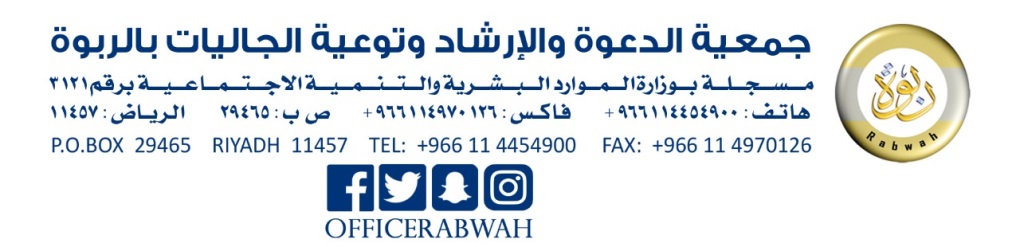 تعليم الصلاةاللغة البرتغاليةتأليفعبد الله بن أحمد بن علي الزيد